STOPLIGHT MISE À JOUR DU PROJET EXÉCUTIF 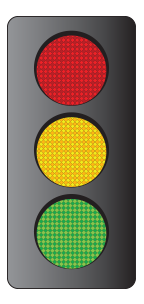 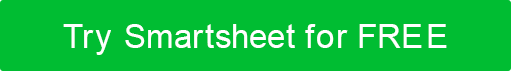 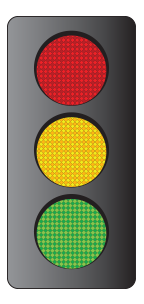 NOM DU PROJETCHEF DE PROJETCODE DU PROJETDATE D'ENTRÉE DU STATUTPÉRIODE COUVERTEÉTAT D'AVANCEMENT DU PROJET CETTE PÉRIODEÉTAT D'AVANCEMENT DU PROJET CETTE PÉRIODEÉTAT D'AVANCEMENT DU PROJET CETTE PÉRIODEÉTAT D'AVANCEMENT DU PROJET CETTE PÉRIODEÉTAT D'AVANCEMENT GÉNÉRAL DU PROJETSUR LA BONNE VOIENOTESEntrez ici des informations sur l'état général et les faits saillants. Exemples : « Temps perdu retrouvé par rapport à la dernière période ; » « L'assurance qualité a commencé deux jours plus tôt que prévu; » « Retard dans certains commentaires des clients, mais minime. »COMPOSANTES DU PROJETCOMPOSANTES DU PROJETCOMPOSANTES DU PROJETCOMPOSANTES DU PROJETCOMPOSANTSTATUTPROPRIÉTAIRE / ÉQUIPENOTESBUDGETRISQUES POTENTIELSAppelez les faits saillants. Exemples : « Travail exceptionnel », « Problèmes résolus, ainsi que des problèmes, y compris l'établissement de la propriété pour résoudre les problèmes ».RESSOURCESRISQUES / BARRAGES ROUTIERSCHRONOLOGIERISQUES POTENTIELSPORTÉESUR LA BONNE VOIERISQUESBARRAGES ROUTIERSAUTREAUTREDÉMENTITous les articles, modèles ou informations fournis par Smartsheet sur le site Web sont fournis à titre de référence uniquement. Bien que nous nous efforcions de maintenir les informations à jour et correctes, nous ne faisons aucune déclaration ou garantie d'aucune sorte, expresse ou implicite, quant à l'exhaustivité, l'exactitude, la fiabilité, la pertinence ou la disponibilité en ce qui concerne le site Web ou les informations, articles, modèles ou graphiques connexes contenus sur le site Web. Toute confiance que vous accordez à ces informations est donc strictement à vos propres risques.